EEPING COOL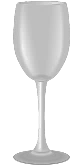 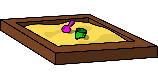 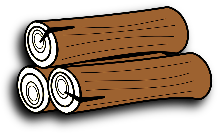 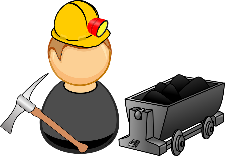 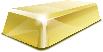 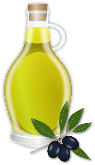 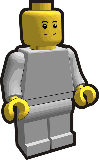 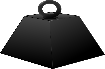 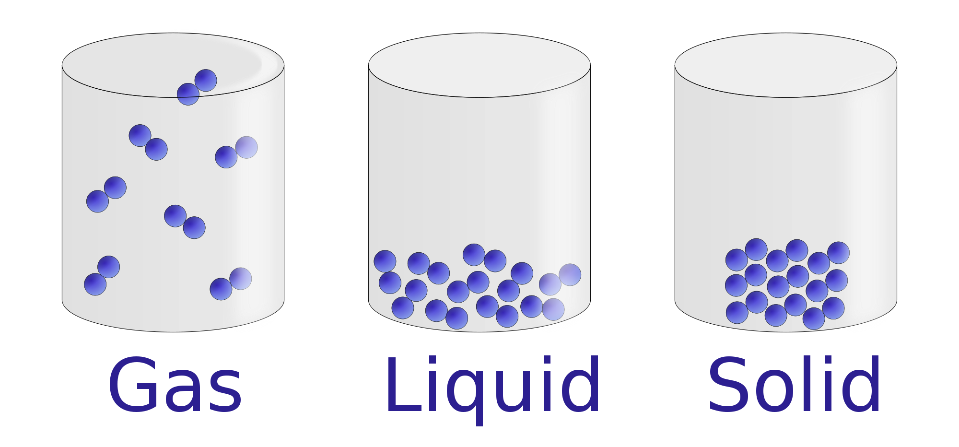 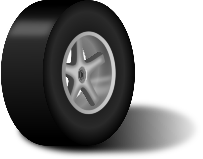 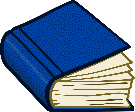 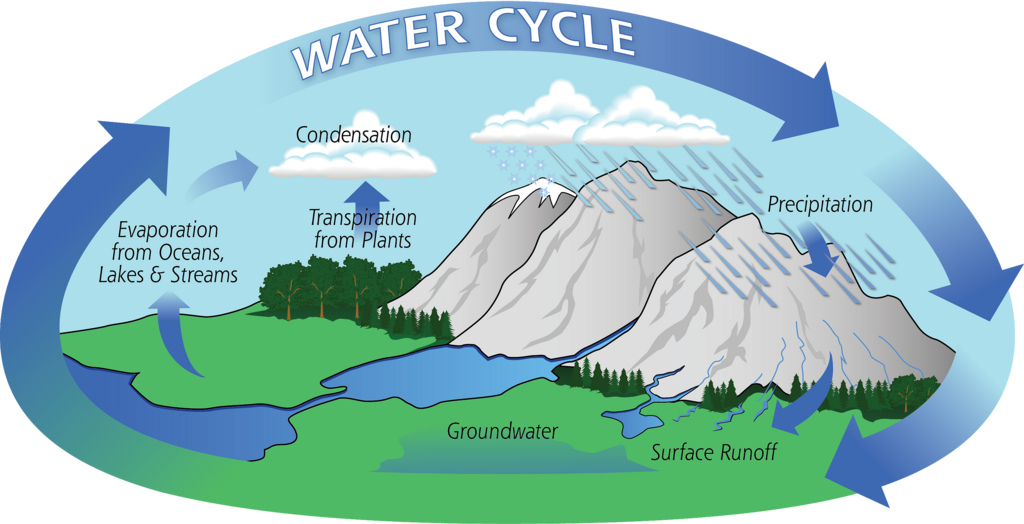 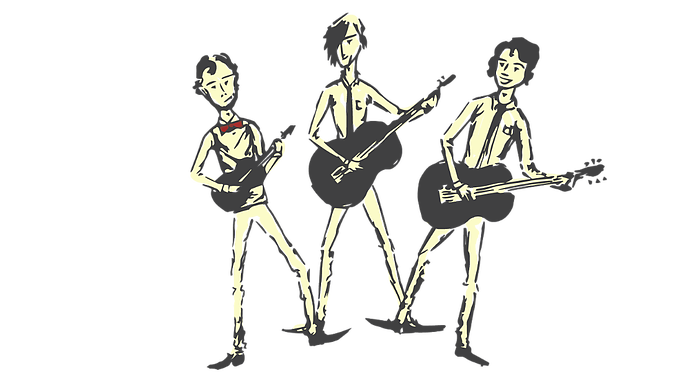 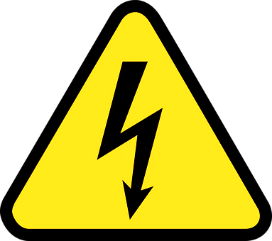 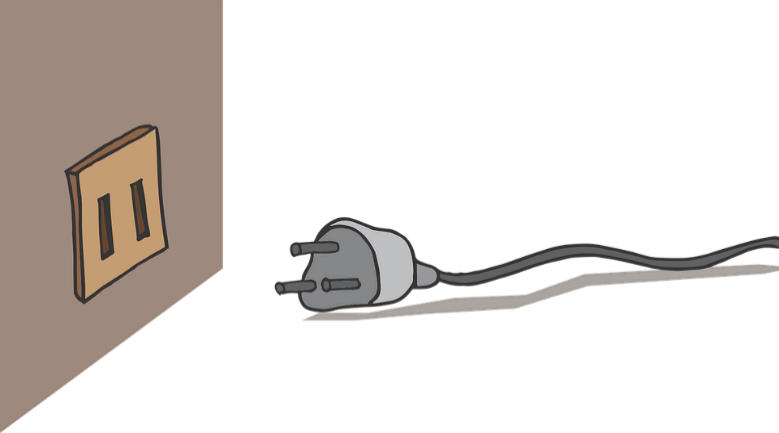 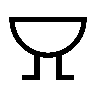 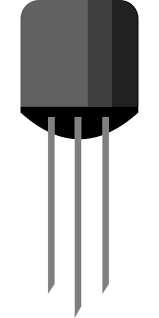 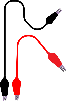 